TECHNOLOGIE PRODUKCJI PIEKARSKIEJ11.03.2021LEKCJA 28-31TEMAT: Przygotowanie surowców do produkcji – jaj, tłuszczów oraz innych surowców. Zamienniki surowców stosowanych w produkcji piekarskiej. Dodatki do pieczywa. Materiały pomocnicze stosowane w produkcji piekarskiej – opakowania. 1. Przygotowanie surowców do produkcji – jaj, tłuszczów oraz innych surowców.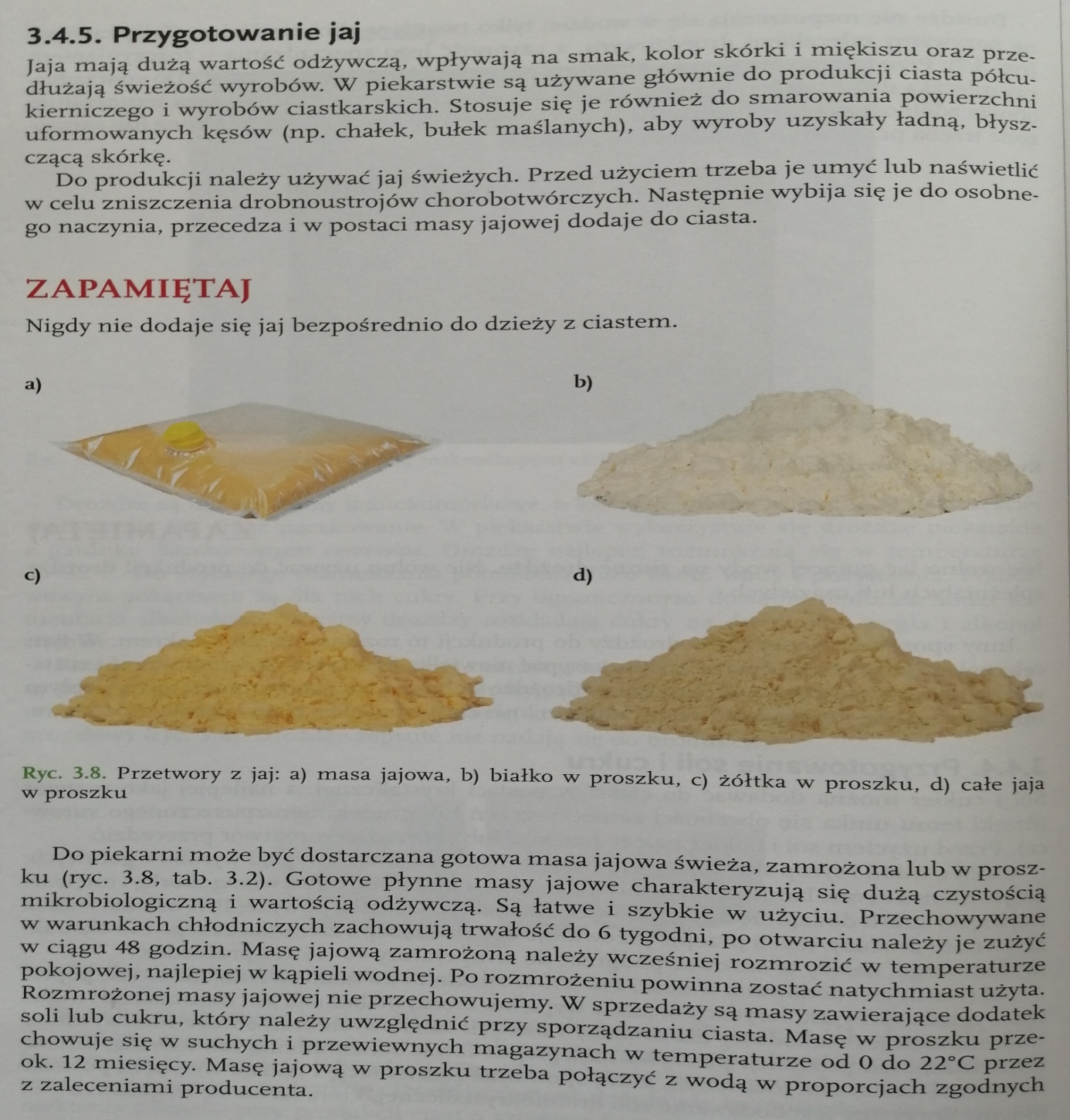 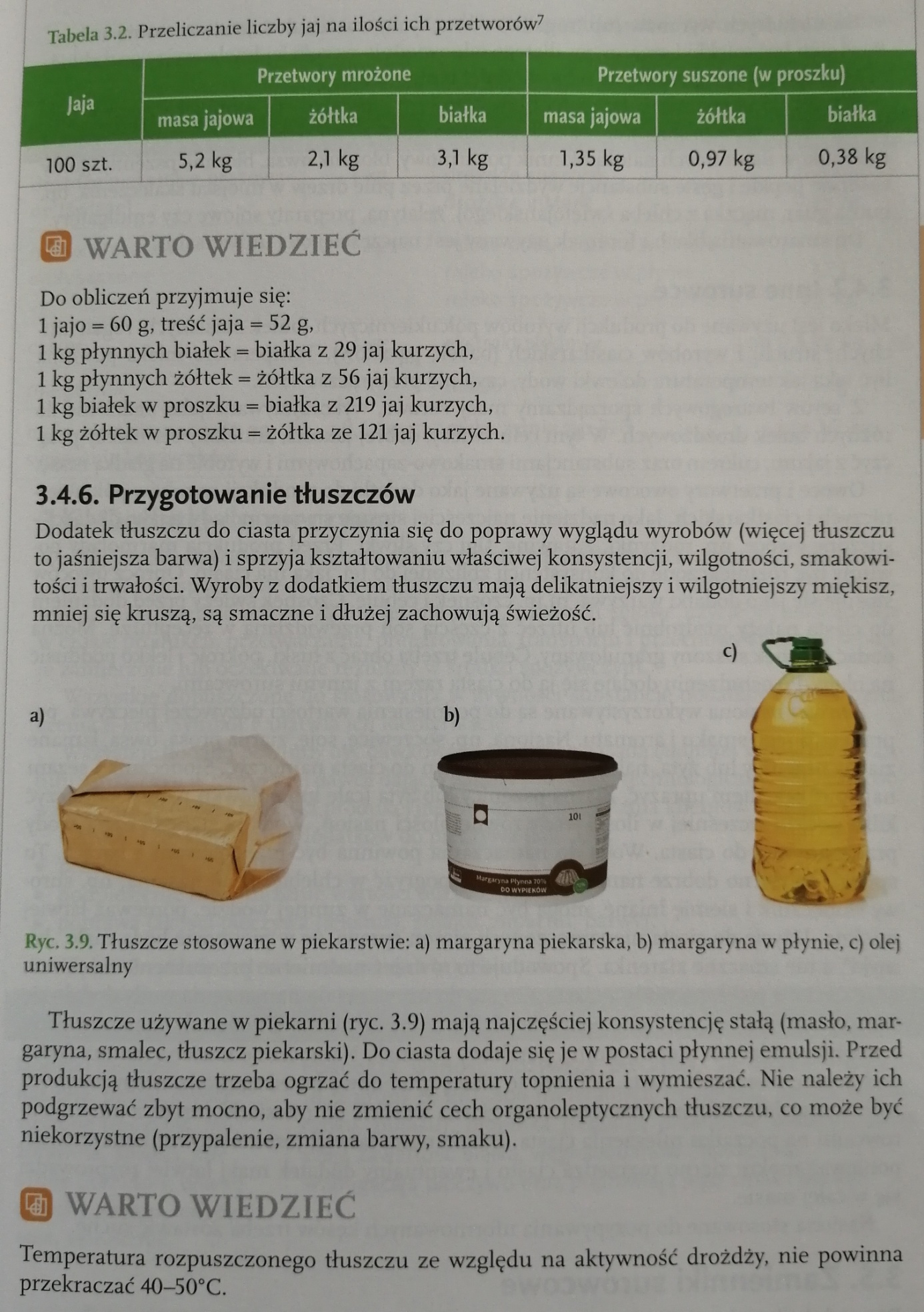 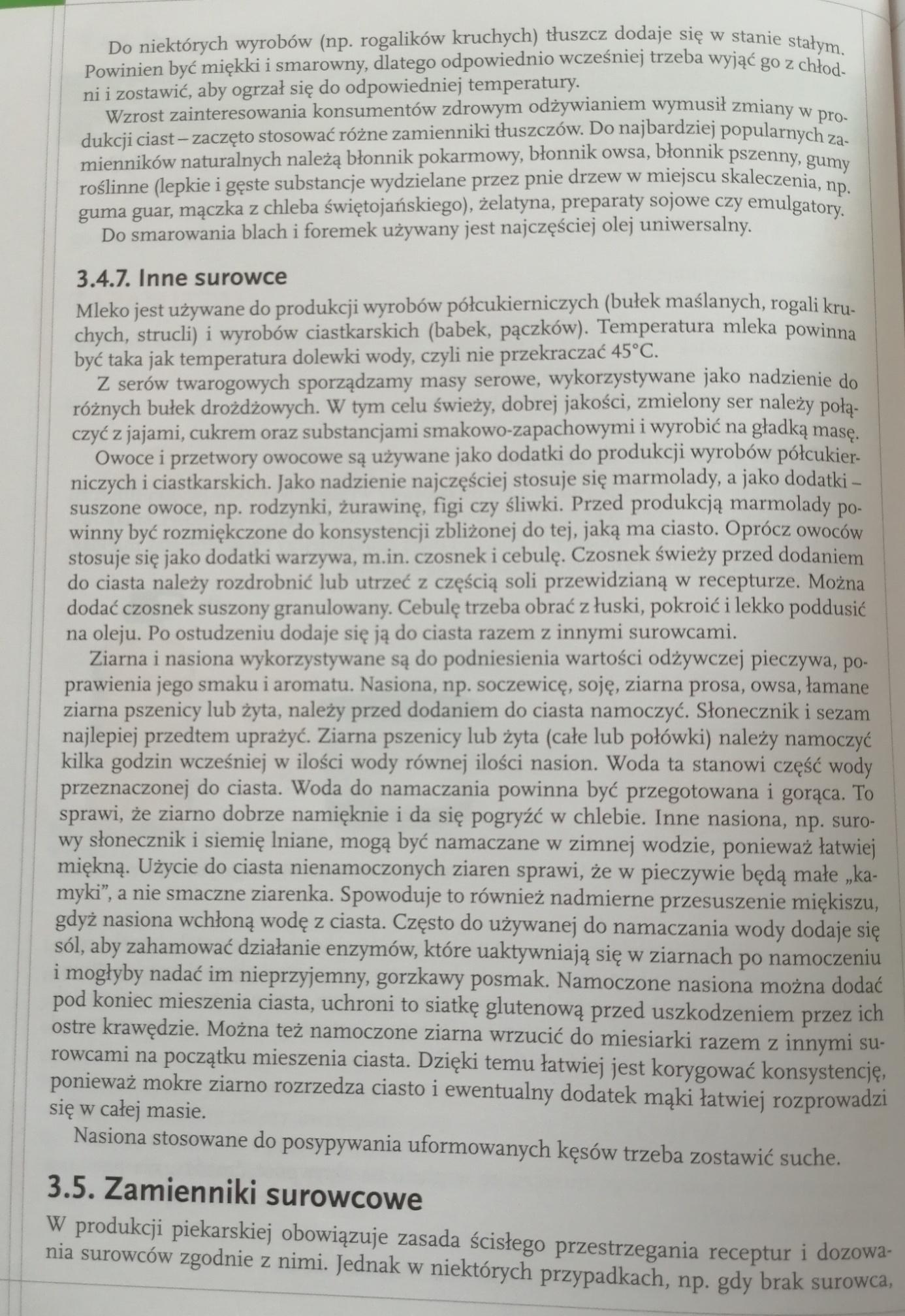 2. Zamienniki surowców stosowanych w produkcji piekarskiej.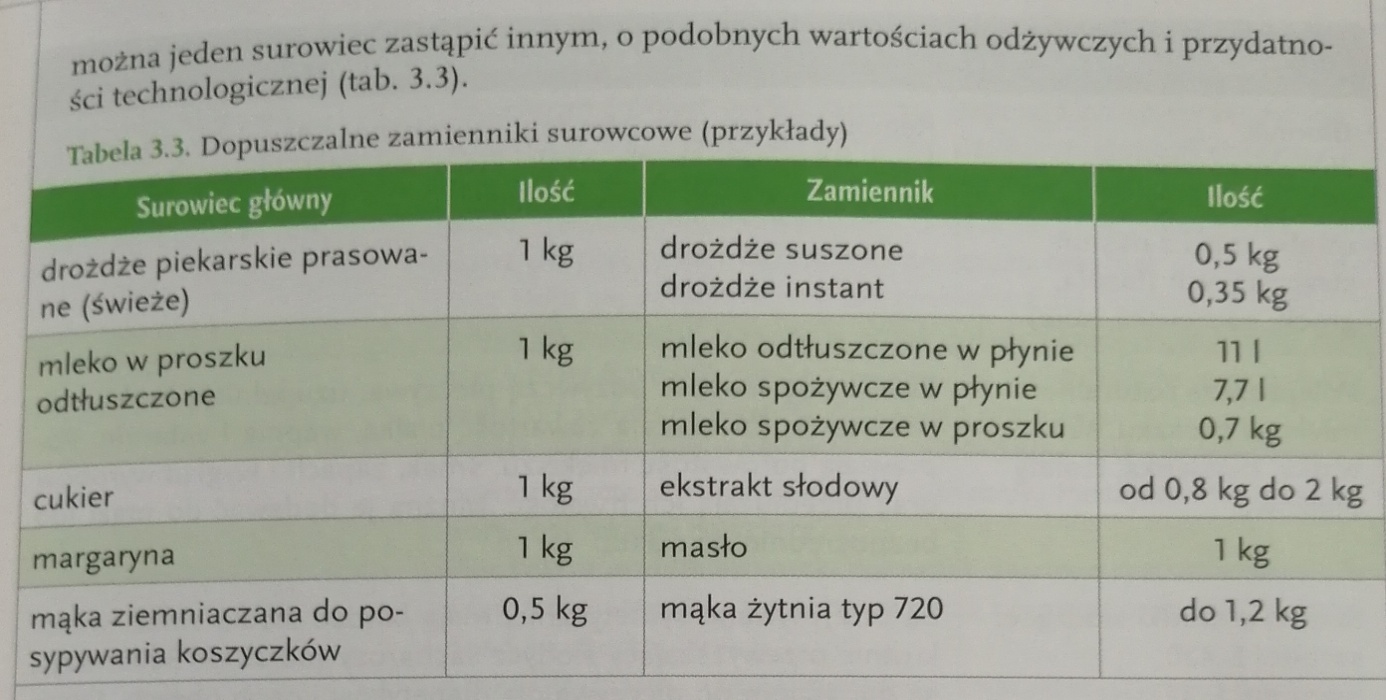 3. Dodatki do pieczywa.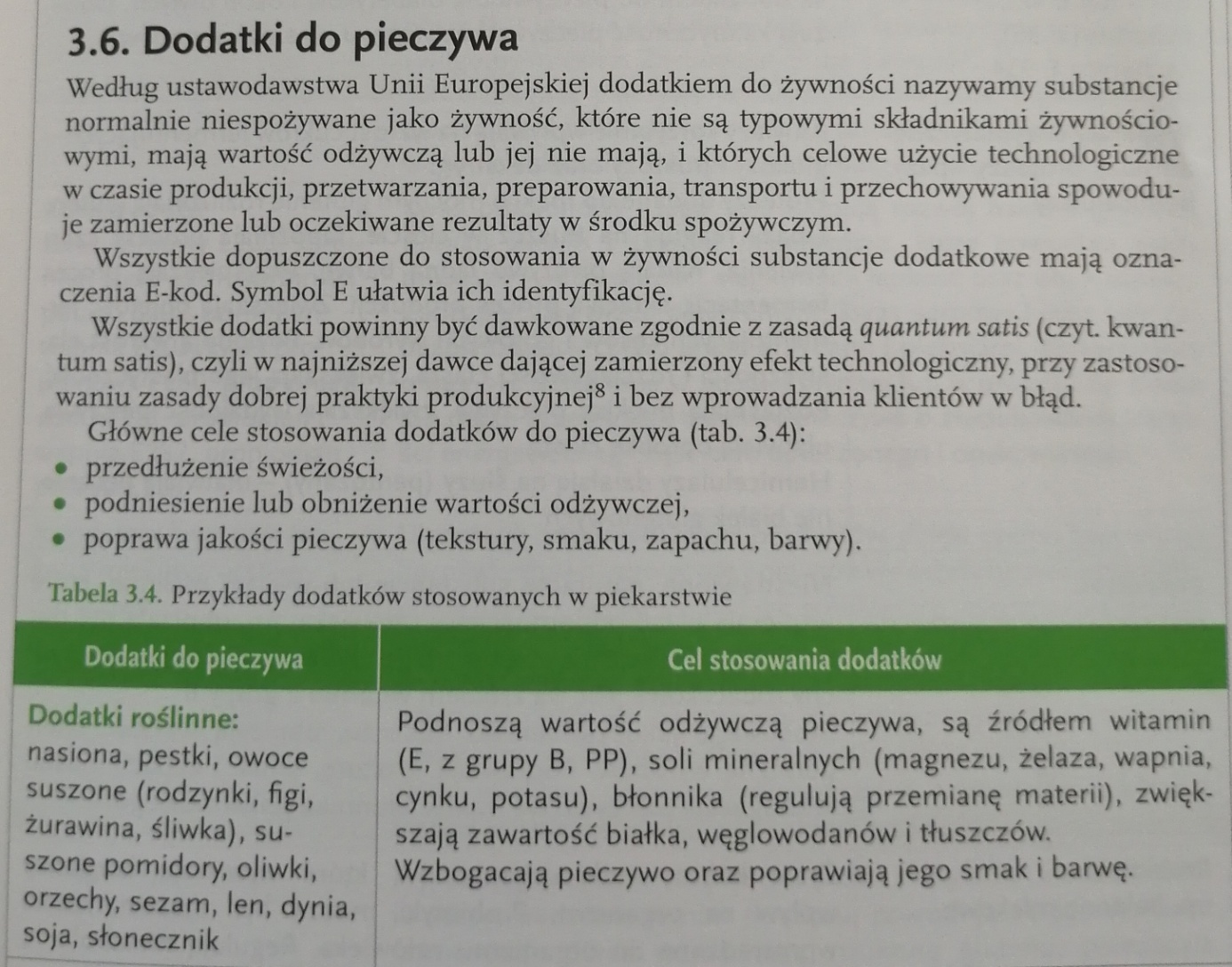 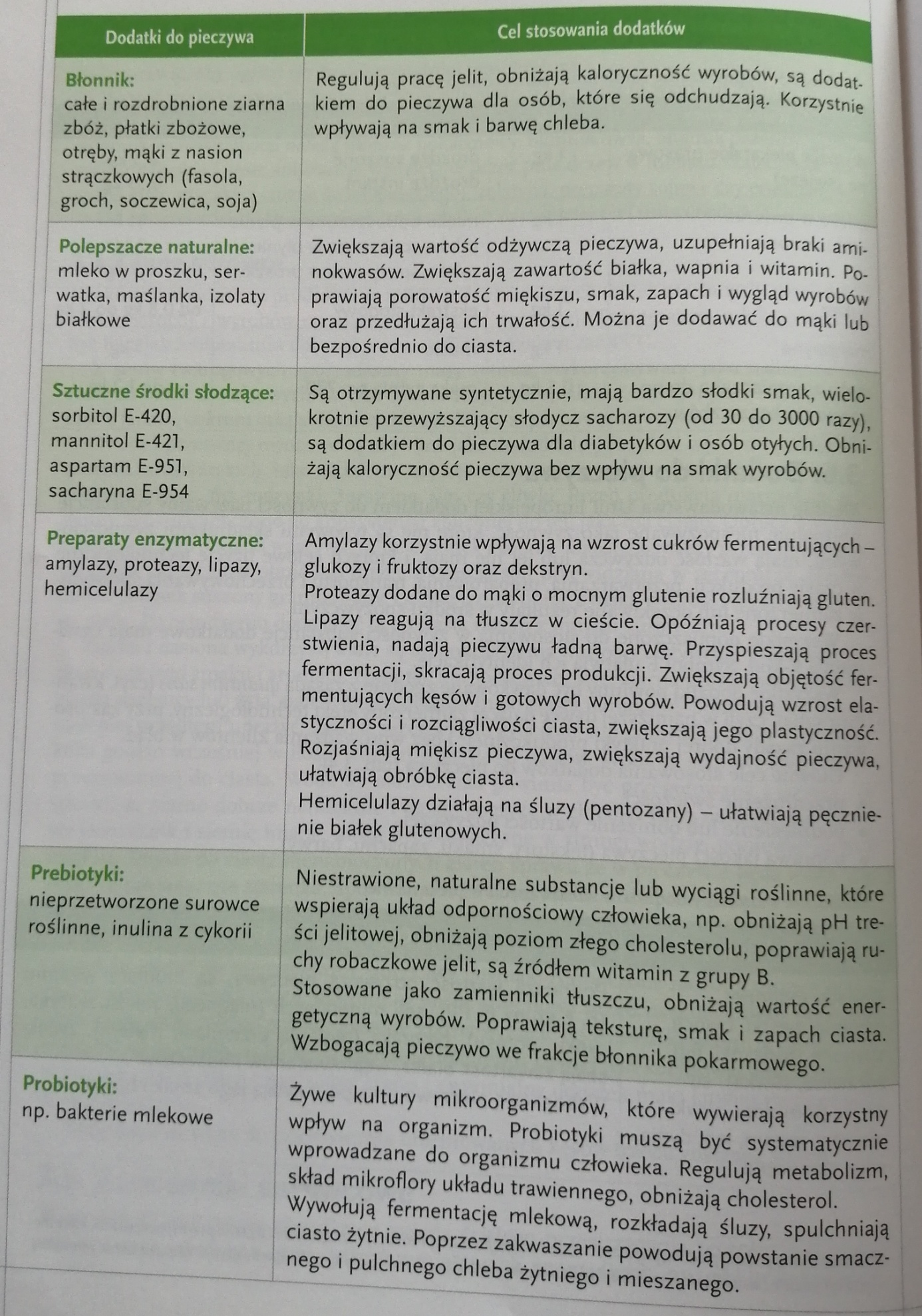 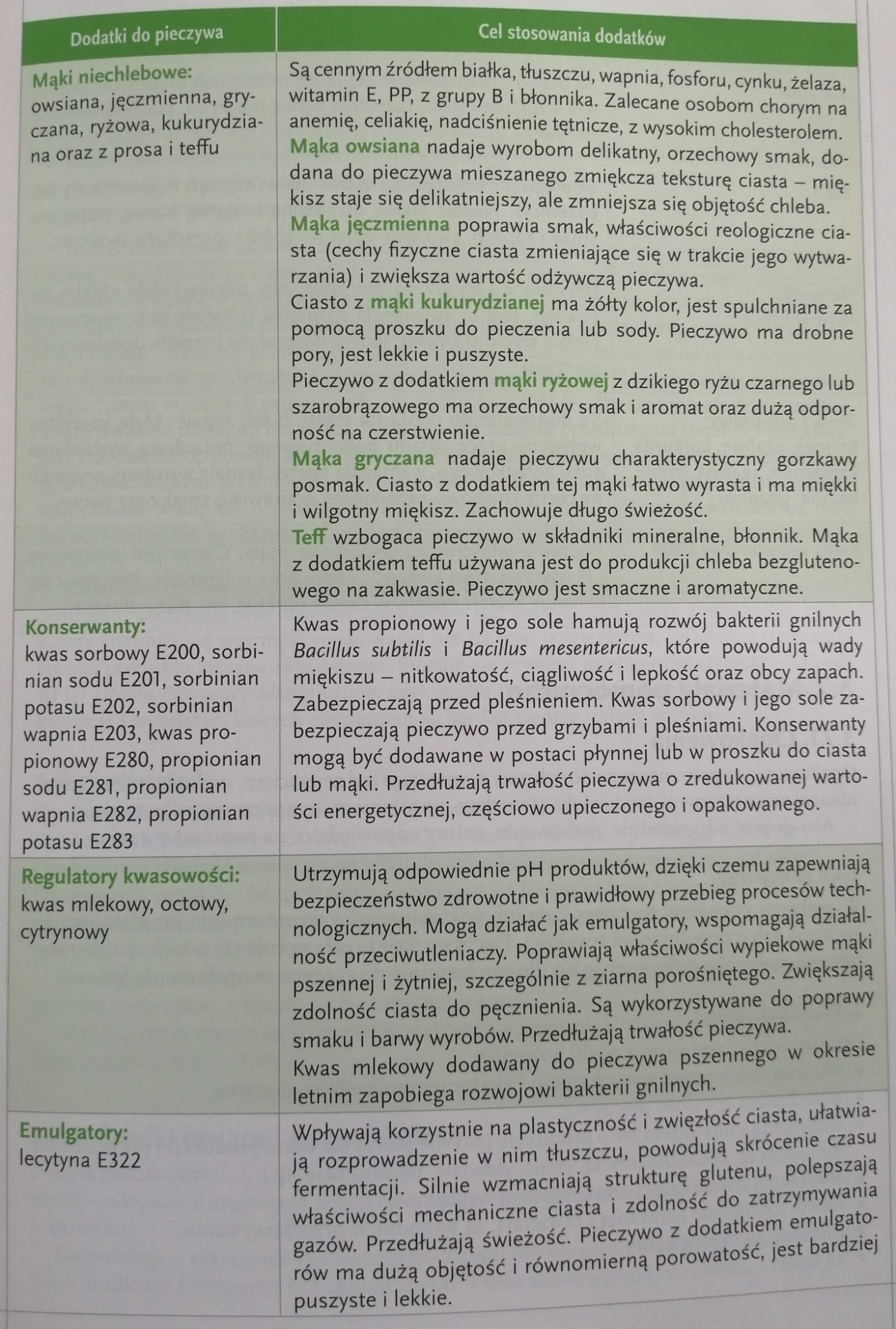 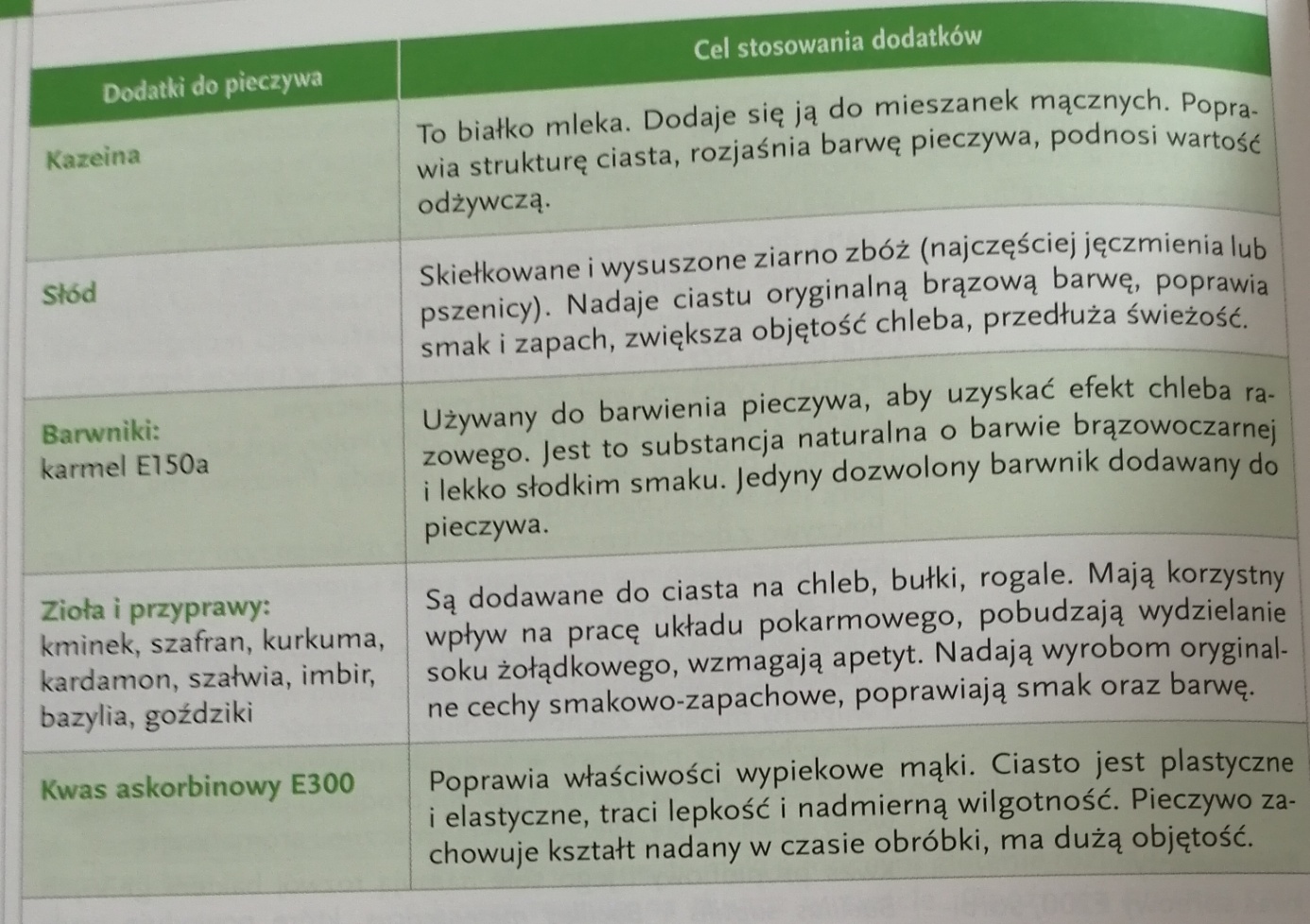 4. Materiały pomocnicze stosowane w produkcji piekarskiej – opakowania. 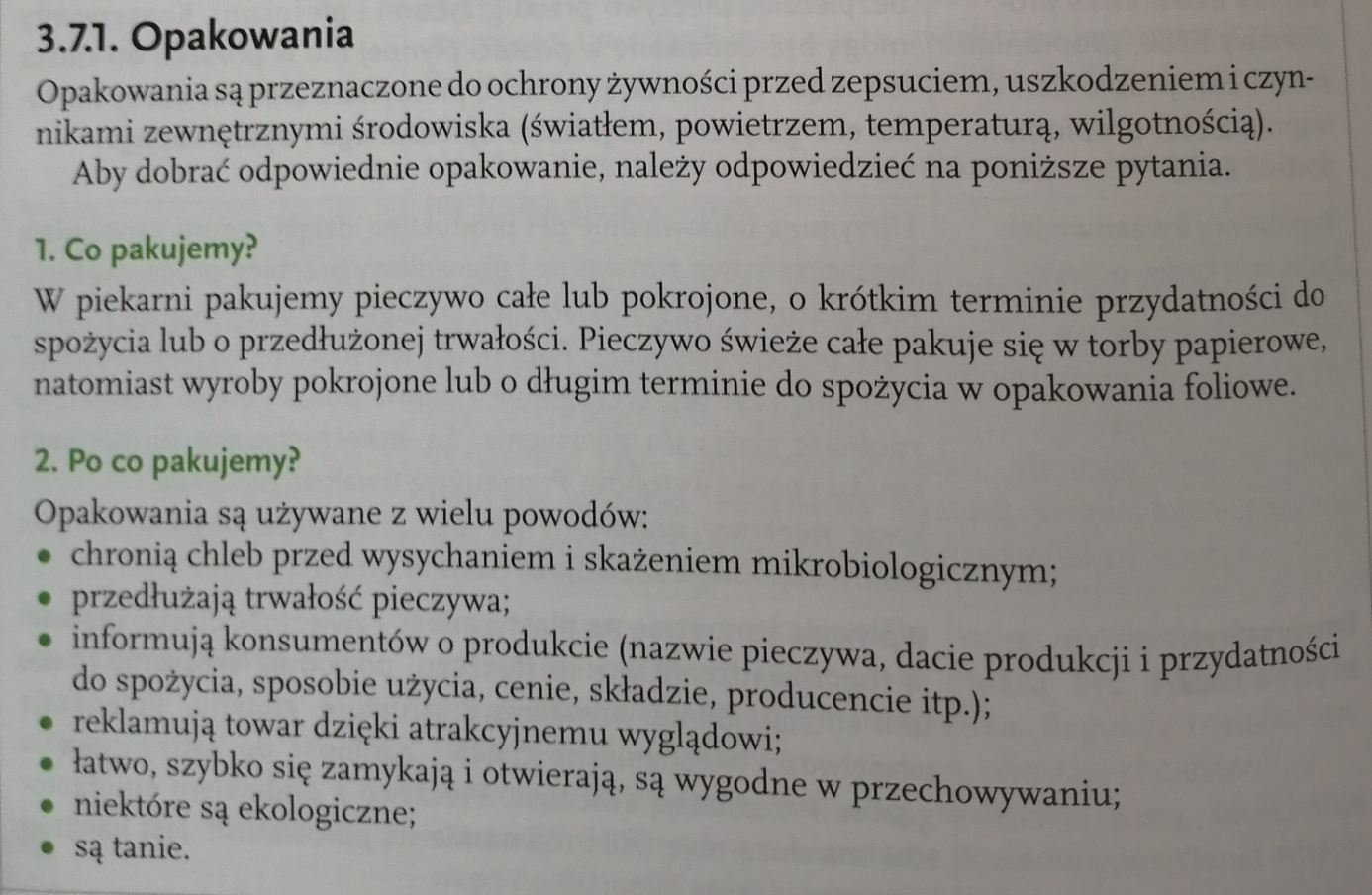 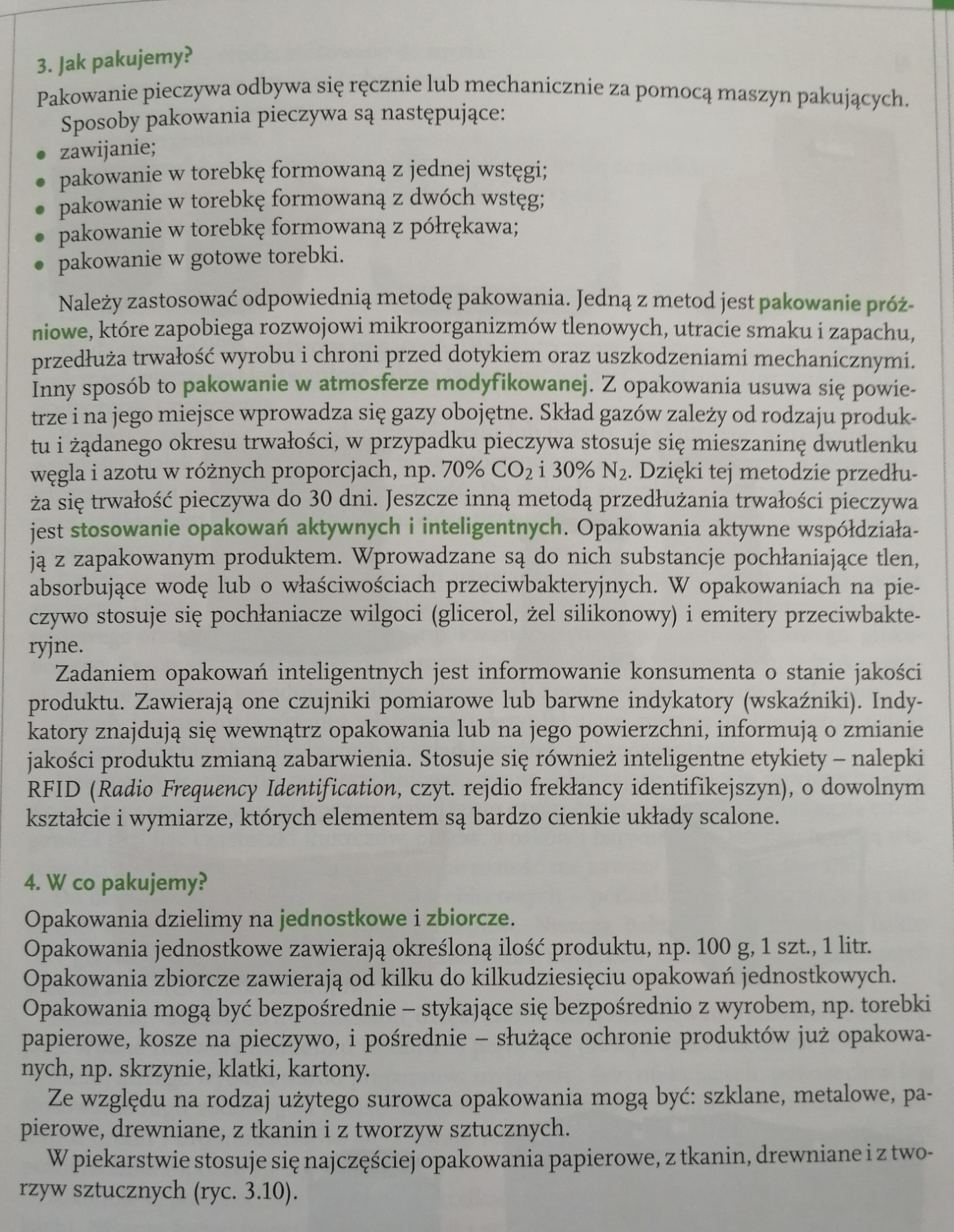 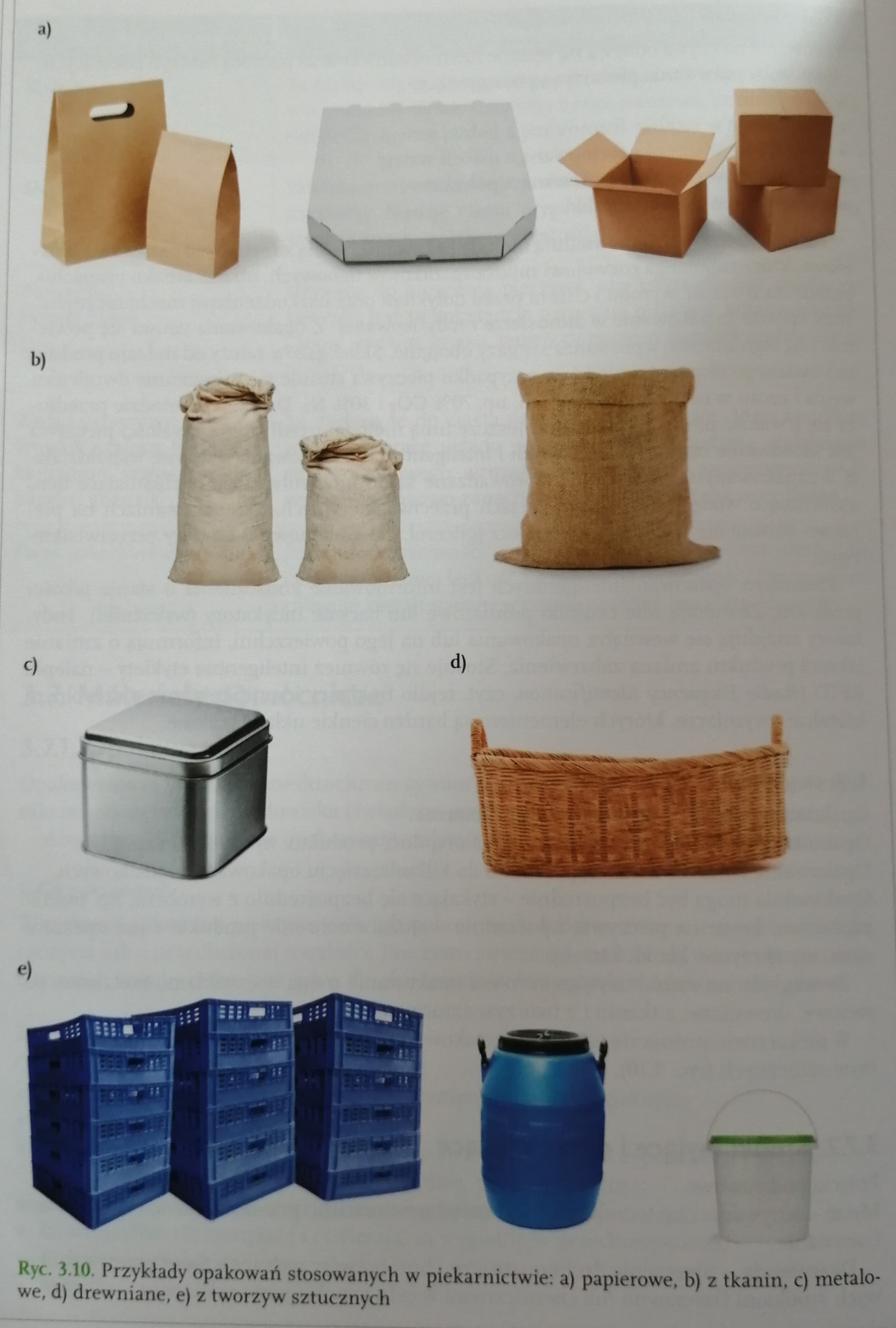 